18.11.2022                                                                                       № 284          р.п. БлаговещенкаО создании комиссии по списанию сумм неустоек (штрафов, пеней), начисленных поставщику (подрядчику, исполнителю), но не списанных заказчиком в связи с неисполнением или ненадлежащим исполнением обязательств, предусмотренных контрактом Администрации Благовещенского поссовета Благовещенского района Алтайского края и утверждения ее составаВ целях реализации Федерального закона № 44-ФЗ от 04.05.2013 «О контрактной системе в сфере закупок товаров (работ, услуг) для государственных и муниципальных нужд», постановления Правительства Российской Федерации от 4 июля 2018 г. N 783 " О списании начисленных поставщику (подрядчику, исполнителю), но не списанных заказчиком сумм неустоек (штрафов, пеней) в связи с неисполнением или ненадлежащим исполнением обязательств, предусмотренных контрактом» (ред. от 15.10.2022 года)ПОСТАНОВЛЯЮ:1. Утвердить положение о комиссии по списанию сумм неустоек (штрафов, пеней), начисленных поставщику (подрядчику, исполнителю), но не списанных заказчиком в связи с неисполнением или ненадлежащим исполнением обязательств, предусмотренных контрактом Администрации Благовещенского поссовета Благовещенского района Алтайского края (Приложение 1).2. Создать комиссию по списанию сумм неустоек (штрафов, пеней), начисленных поставщику (подрядчику, исполнителю), но не списанных заказчиком в связи с неисполнением или ненадлежащим исполнением обязательств, предусмотренных контрактом Администрации Благовещенского поссовета Благовещенского района Алтайского края и утвердить ее состав (Приложение 2).            3. Обнародовать настоящее постановление в установленном законом порядке.           4. Контроль за исполнением настоящего постановления оставляю за собой. Глава АдминистрацииБлаговещенского поссовета                                                           Н. Н. КнязеваПриложение 1Утвержденопостановлением АдминистрацииБлаговещенского поссоветаот 18. 11.2022 г. N 284                                                        ПОЛОЖЕНИЕо создании комиссии по списанию сумм неустоек (штрафов, пеней), начисленных поставщику (подрядчику, исполнителю), но не списанных заказчиком в связи с неисполнением или ненадлежащим исполнением обязательств, предусмотренных контрактом Администрации Благовещенского поссовета Благовещенского района Алтайского края                                                   1. Общие положения 1.1. Настоящее Положение разработано в целях реализации Администрацией Благовещенского поссовета Благовещенского района Алтайского края (далее – Администрация) постановления Правительства Российской Федерации от 4 июля 2018 г. N 783 " О списании начисленных поставщику (подрядчику, исполнителю), но не списанных заказчиком сумм неустоек (штрафов, пеней) в связи с неисполнением или ненадлежащим исполнением обязательств, предусмотренных контрактом» (далее-Правила). 1.2. Настоящее Положение устанавливает состав и порядок работы комиссии по списанию сумм неустоек (штрафов, пеней), начисленных поставщику (подрядчику, исполнителю), но не списанных заказчиком в связи с неисполнением или ненадлежащим исполнением обязательств, предусмотренных контрактом, заключенным в соответствии с Федеральным законом от 5 апреля 2013 г. N 44-ФЗ "О контрактной системе в сфере закупок товаров, работ, услуг для обеспечения государственных и муниципальных нужд" (далее - Закон N 44-ФЗ) 2. Создание и организация деятельности комиссии по списанию сумм неустоек (штрафов, пеней), начисленных поставщику (подрядчику, исполнителю), но не списанных заказчиком в связи с неисполнением или ненадлежащим исполнением обязательств, предусмотренных контрактом. 2.1. В целях подготовки и принятия решений о списании начисленных сумм неустоек (штрафов, пеней) создается комиссии по списанию начисленных сумм неустоек (штрафов, пеней) (далее - Комиссия). 2.2. В состав Комиссии входят муниципальные служащие (работники) Администрации, ответственные за ведение бухгалтерского (бюджетного) учета, осуществление закупок для муниципальных нужд, юрист, а также иных структурных подразделений.2.3. Председатель Комиссии осуществляет общее руководство деятельностью Комиссии, обеспечивает коллегиальность в обсуждении спорных вопросов, распределяет обязанности и дает поручения членам Комиссии, обязательные для исполнения, несет ответственность за соблюдение требований настоящего Положения, выполнение возложенных на Комиссию задач, выполняет иные обязанности в соответствии с настоящим Положением.2.4. Комиссия осуществляет следующие полномочия:а) рассматривает документы, необходимые для принятия решения о списании сумм неустоек (штрафов, пеней), начисленных поставщику (подрядчику, исполнителю), но не списанных заказчиком в связи с неисполнением или ненадлежащим исполнением обязательств, предусмотренных контрактом;б) в случае необходимости истребует дополнительные документы или информацию для принятия Комиссией соответствующего решения;в) готовит предложения о возможности (невозможности) принятия решения о списании сумм неустоек (штрафов, пеней), начисленных поставщику (подрядчику, исполнителю), но не списанных заказчиком в связи с неисполнением или ненадлежащим исполнением обязательств, предусмотренных контрактом.2.5. Комиссия для решения возложенных на нее задач вправе:а) направлять запросы о представлении необходимых Комиссии документов или информации для принятия ею соответствующего решения;б) привлекать для принятия Комиссией соответствующего решения необходимых специалистов и/или организации;в) при выявлении фактов, свидетельствующих о возможных нарушениях законодательства, информировать Главу Администрации Благовещенского поссовета;г) предпринимать иные действия, необходимые для решения возложенных на Комиссию задач.2.6. Срок рассмотрения Комиссией представленных документов не должен превышать 5 рабочих дней.2.7. Решения Комиссии принимаются большинством голосов членов Комиссии, присутствующих на заседании, и оформляются протоколом.2.8. На основании решения Комиссии издается распорядительный нормативно-правовой акт Администрации Благовещенского поссовета о списании сумм неустоек (штрафов, пеней), начисленных поставщику (подрядчику, исполнителю), но не списанных заказчиком в связи с неисполнением или ненадлежащим исполнением обязательств, предусмотренных контрактом.3. Организация списания сумм неустоек (штрафов, пеней), начисленных поставщику (подрядчику, исполнителю), но не списанных заказчиком в связи с неисполнением или ненадлежащим исполнением обязательств, предусмотренных контрактом. 3.1. Финансовый орган Администрации Благовещенского поссовета в целях списания сумм неустоек (штрафов, пеней), начисленных поставщику (подрядчику, исполнителю), но не списанных заказчиком в связи с неисполнением или ненадлежащим исполнением обязательств, предусмотренных контрактом обеспечивает сверку с поставщиком (подрядчиком, исполнителем) неуплаченных сумм неустоек (штрафов, пеней) и подписание соответствующего акта сверки расчетов.Юрист Администрации Благовещенского поссовета направляет соответствующие требования (претензии) об уплате неустоек (штрафов, пеней), предъявленных поставщикам (подрядчикам, исполнителям) в связи с просрочкой исполнения обязательств, предусмотренных контрактами, а также в иных случаях неисполнения или ненадлежащего исполнения обязательств по контрактам.Списание сумм неустоек (штрафов, пеней), начисленных поставщику (подрядчику, исполнителю), но не списанных заказчиком в связи с неисполнением или ненадлежащим исполнением обязательств, предусмотренных контрактом  осуществляется на основании учетных данных, имеющих документальное подтверждение, предоставленных поставщиком (подрядчиком, исполнителем).3.2. При наличии документа о подтвержденных сторонами контракта расчетах по начисленным и неуплаченным суммам неустоек (штрафов, пеней) основанием для принятия решения о списании неуплаченных сумм неустоек (штрафов, пеней) является:         а) в случае, предусмотренном подпунктом "а" пункта 3 настоящих Правил, - исполнение поставщиком (подрядчиком, исполнителем) обязательств (за исключением гарантийных обязательств) по контракту в полном объеме, подтвержденное актом приемки или иным документом;         б) в случае, предусмотренном подпунктом "б" пункта 3 настоящих Правил, в дополнение к документам, указанным в подпункте "а" настоящего пункта, - информация администратора доходов бюджета (бюджета государственного внебюджетного фонда Российской Федерации) о зачислении уплаченных поставщиком (подрядчиком, исполнителем) сумм неустоек (штрафов, пеней) в бюджет (бюджет государственного внебюджетного фонда Российской Федерации) (если начисленная и неуплаченная сумма неустоек (штрафов, пеней) возникла перед государственным (муниципальным) заказчиком) или информация о зачислении средств, уплаченных поставщиком (подрядчиком, исполнителем) на счет заказчика, автономного учреждения или юридического лица (если начисленная и неуплаченная сумма неустоек (штрафов, пеней) возникла перед бюджетным учреждением, государственным, муниципальным унитарным предприятием, а также автономным учреждением в случаях осуществления им закупок в соответствии с частью 4 или юридического лица в случаях осуществления им закупок в соответствии с частями 4(1) и 5 статьи 15 Федерального закона "О контрактной системе в сфере закупок товаров, работ, услуг для обеспечения государственных и муниципальных нужд");в) в случае, предусмотренном подпунктом "в" пункта 3 настоящих Правил, - исполнение (при наличии) поставщиком (подрядчиком, исполнителем) обязательств по контракту в 2020 году, подтвержденное актом приемки или иным документом, и обоснование обстоятельств, повлекших невозможность исполнения контракта в связи с распространением новой коронавирусной инфекции, представленное поставщиком (подрядчиком, исполнителем) заказчику в письменной форме с приложением подтверждающих документов (при их наличии);г) в случае, предусмотренном подпунктом "г" пункта 3 настоящих Правил, - заключение сторонами контракта соглашения об увеличении цены контракта в соответствии с положениями постановления Правительства Российской Федерации от 9 августа 2021 г. N 1315 "О внесении изменений в некоторые акты Правительства Российской Федерации";д) в случае, предусмотренном подпунктом "д" пункта 3 настоящих Правил, - исполнение (при наличии) поставщиком (подрядчиком, исполнителем) обязательств по контракту, подтвержденное актом приемки или иным документом, и обоснование обстоятельств, повлекших невозможность исполнения контракта в связи с мобилизацией в Российской Федерации, введением санкций и (или) мер ограничительного характера, представленное поставщиком (подрядчиком, исполнителем) заказчику в письменной форме с приложением подтверждающих документов (при их наличии).3.3. В случае если поставщик (подрядчик, исполнитель) не подтвердил наличие неуплаченной суммы неустойки (штрафа, пени), принятие решения о ее списании не допускается.3.4. Финансовый орган Администрации Благовещенского поссовета  подготавливает и направляет в Комиссию сведения о подлежащих списанию суммах неустоек (штрафов, пеней), а также документы, необходимые для принятия решения о списании начисленных сумм неустоек (штрафов, пеней), в том числе:а) копию контракта, заверенную надлежащим образом;б) дополнительное соглашение к контракту (при наличии);в) документы, подтверждающие исполнение поставщиком (подрядчиком, исполнителем) обязательств (за исключением гарантийных обязательств) по контракту в полном объеме (акты о приемке товара, акты приемки выполненных работ (оказанных услуг));г) копию вступившего в законную силу решения суда, установившего факт выполнения поставщиком (подрядчиком, исполнителем) обязательств по контракту в полном объеме (при наличии);д) копию предъявленного поставщику (подрядчику, исполнителю) требования (претензии) об уплате неустойки (штрафа, пени) в связи с просрочкой исполнения обязательств, предусмотренных контрактом, а также в иных случаях неисполнения или ненадлежащего исполнения обязательств по контракту;е) документ о подтвержденных сторонами контракта расчетах по начисленным и неуплаченным суммам неустоек (штрафов, пеней) (акт сверки расчетов);3.5. Решение комиссии оформляется протоколом.3.6. Комиссия после рассмотрения поступивших документов готовит и представляет Главе Администрации Благовещенского поссовета предложения о списании сумм неустоек (штрафов, пеней), начисленных поставщику (подрядчику, исполнителю), но не списанных заказчиком в связи с неисполнением или ненадлежащим исполнением обязательств, предусмотренных контрактом.3.7. Юрист Администрации Благовещенского поссовета на основании протокола Комиссии подготавливает проект распоряжения о списании сумм неустоек (штрафов, пеней), начисленных поставщику (подрядчику, исполнителю), но не списанных заказчиком в связи с неисполнением или ненадлежащим исполнением обязательств, предусмотренных контрактом (приложение 1 к настоящему Положению).3.8. В течение 5 рабочих дней со дня издания распоряжения о списании сумм неустоек (штрафов, пеней), начисленных поставщику (подрядчику, исполнителю), но не списанных заказчиком в связи с неисполнением или ненадлежащим исполнением обязательств, предусмотренных контрактом:а) Финансовый орган Администрации Благовещенского поссовета направляет поставщику (подрядчику, исполнителю) уведомление о списании сумм неустоек (штрафов, пеней), начисленных поставщику (подрядчику, исполнителю), но не списанных заказчиком в связи с неисполнением или ненадлежащим исполнением обязательств, предусмотренных контрактом с указанием их размера (по форме, утвержденной постановлением Правительства Российской Федерации от 4 июля 2018 г. N 783 " О списании начисленных поставщику (подрядчику, исполнителю), но не списанных заказчиком сумм неустоек (штрафов, пеней) в связи с неисполнением или ненадлежащим исполнением обязательств, предусмотренных контрактом»);б) Финансовый орган Администрации Благовещенского поссовета осуществляет списание сумм неустоек (штрафов, пеней), начисленных поставщику (подрядчику, исполнителю), но не списанных заказчиком в связи с неисполнением или ненадлежащим исполнением обязательств, предусмотренных контрактом с бюджетного учета. Приложение 1  к Положению о создании комиссии                 по списанию сумм неустоек (штрафов, пеней), начисленных поставщику (подрядчику, исполнителю), но не списанных заказчиком в связи с неисполнением или ненадлежащим исполнением обязательств, предусмотренных контрактом Администрации Благовещенского поссовета Благовещенского района Алтайского краяот 18.11.2022 г. N 284                                                                                      №          р.п. БлаговещенкаО списании сумм неустоек (штрафов, пеней), начисленных поставщику (подрядчику, исполнителю), но не списанных заказчиком в связи с неисполнением или ненадлежащим исполнением обязательств, предусмотренных контрактом              В соответствии с Федеральным законом от  5  апреля 2013 г. N 44-ФЗ "О контрактной системе  в  сфере  закупок  товаров,  работ, услуг   для    обеспечения    государственных   и    муниципальных   нужд", постановлением Правительства Российской Федерации от 4 июля 2018 г. N 783 " О списании начисленных поставщику (подрядчику, исполнителю), но не списанных заказчиком сумм неустоек (штрафов, пеней) в связи с неисполнением или ненадлежащим исполнением обязательств, предусмотренных контрактом» и протоколом Комиссии Администрации Благовещенского поссовета Благовещенского района Алтайского края по списанию сумм неустоек (штрафов, пеней), начисленных поставщику (подрядчику, исполнителю), но не списанных заказчиком в связи с неисполнением или ненадлежащим исполнением обязательств, предусмотренных контрактом от "__" __________ 20__ г. N ____:    1. Финансовому органу Администрации Благовещенского поссовета Благовещенского района Алтайского края  отразить  в  бюджетном  учетеначисленную _____________ (указывается наименование поставщика (подрядчика, исполнителя) сумму неустойки (штрафа, пени) в размере ___________ рублей за просрочку,   неисполнение   (ненадлежащее   исполнение)   обязательств   по муниципальному контракту от "__" __________ 20__ г. N ___________ "....".Основание - подпункт ... пункта ... постановления Правительства Российской Федерации от 4 июля 2018 г. N 783 " О списании начисленных поставщику (подрядчику, исполнителю), но не списанных заказчиком сумм неустоек (штрафов, пеней) в связи с неисполнением или ненадлежащим исполнением обязательств, предусмотренных контрактом».    2. Списать  сумму  неустойки  (штрафа,  пени),  указанную  в  пункте  1 настоящего распоряжения и снять ее с бюджетного учета.Глава АдминистрацииБлаговещенского поссовета                                                     Н. Н. КнязеваПриложение 2Утвержденопостановлением АдминистрацииБлаговещенского поссоветаот 18.11.2022 г. N 284                                             СОСТАВ КОМИССИИ по списанию сумм неустоек (штрафов, пеней), начисленных поставщику (подрядчику, исполнителю), но не списанных заказчиком в связи с неисполнением или ненадлежащим исполнением обязательств, предусмотренных контрактом Администрации Благовещенского поссовета Благовещенского района Алтайского края и утверждения ее составаПредседатель комиссии – Василиженко Оксана Александровна (руководитель финансового органа Администрации Благовещенского поссовета)Члены комиссии – Иост Юрий Андреевич (юрист Администрации Благовещенского поссовета)Дорохова Дина Николаевна (бухгалтер- экономист 1 категории Администрации Благовещенского поссовета)Авдеева Ольга Николаевна (специалист отдела архитектуры и градостроительства Администрации Благовещенского поссовета)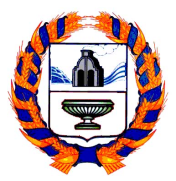 АДМИНИСТРАЦИЯ    БЛАГОВЕЩЕНСКОГО  ПОССОВЕТАБЛАГОВЕЩЕНСКОГО  РАЙОНА  АЛТАЙСКОГО  КРАЯПОСТАНОВЛЕНИЕАДМИНИСТРАЦИЯ    БЛАГОВЕЩЕНСКОГО  ПОССОВЕТАБЛАГОВЕЩЕНСКОГО  РАЙОНА  АЛТАЙСКОГО  КРАЯРАСПОРЯЖЕНИЕ